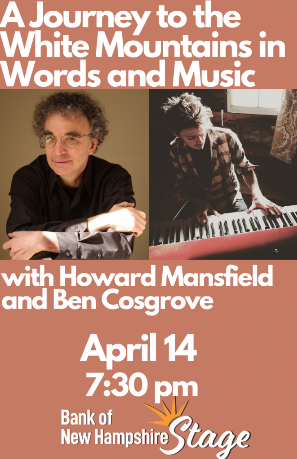 Capitol Center for the ArtsConcord, NHTickets:Box office: 603-225-1111Online:  https://ccanh.secure.force.com/ticket/#/events/a0S1R00000Cc8NzUAJ